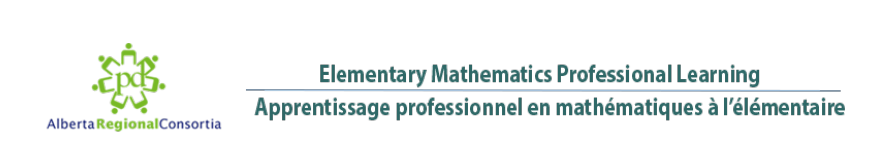 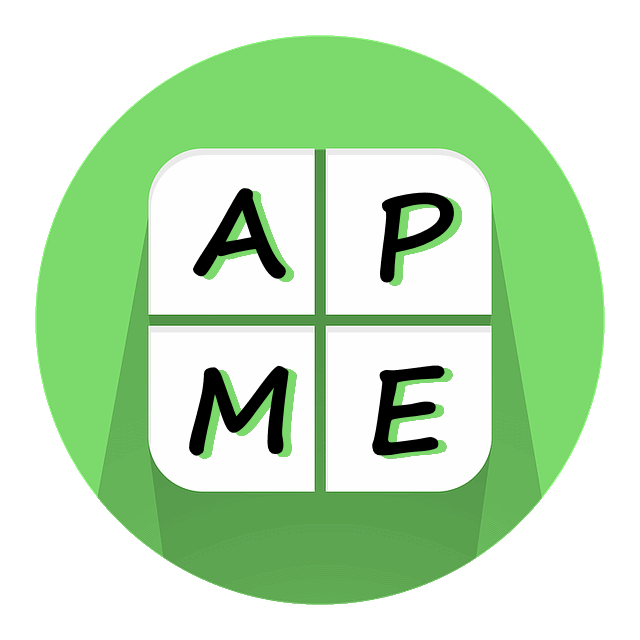 La pensée additive grande idée no 1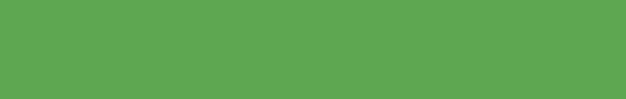 Activités pour la salle de classeBackground information :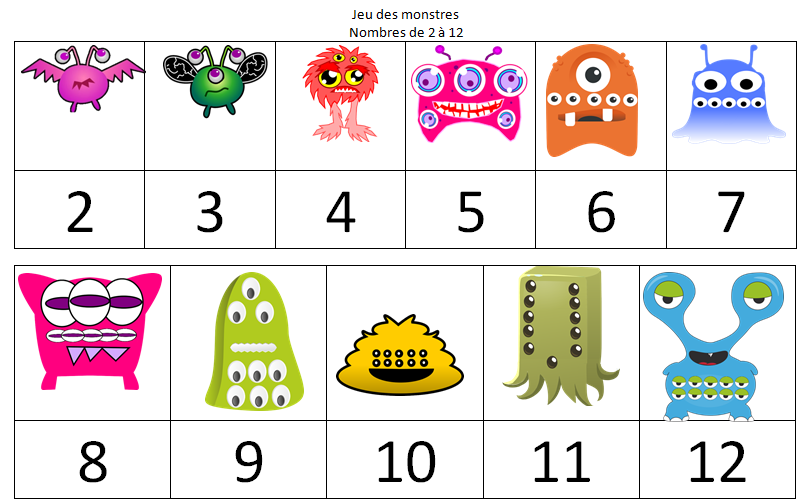 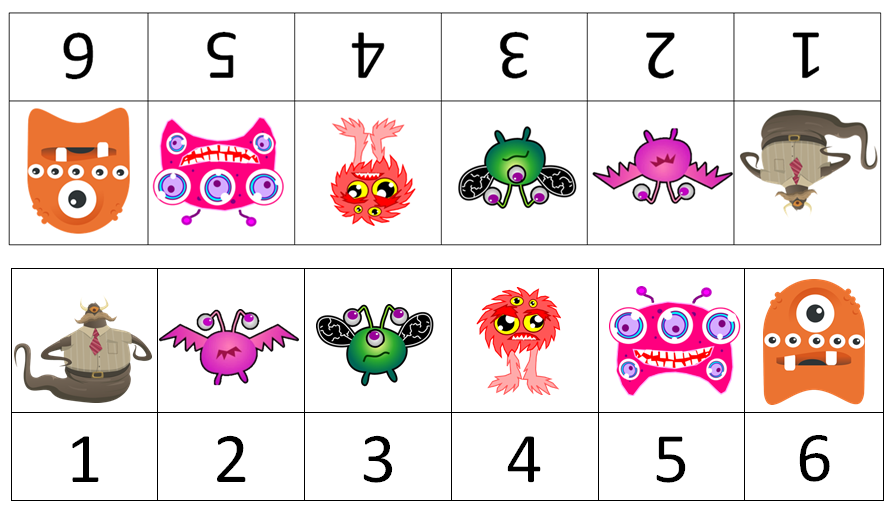 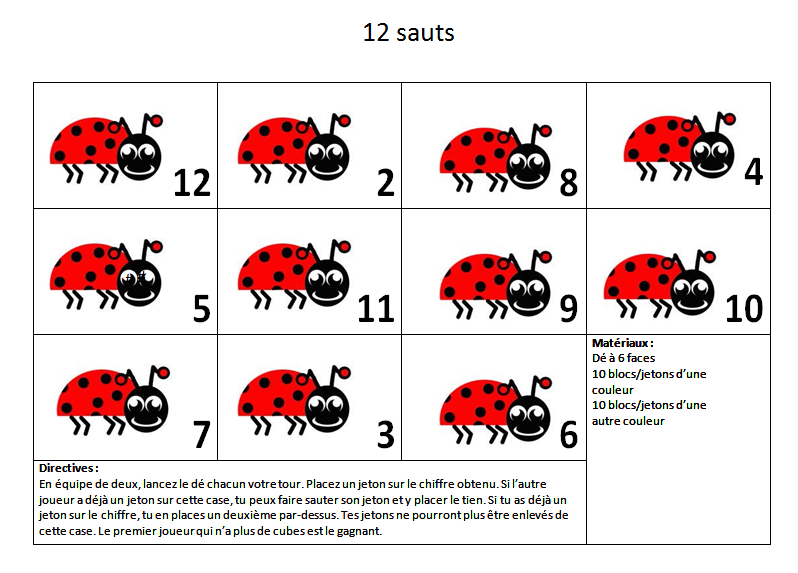 